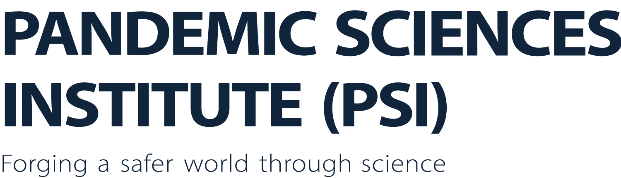 PSI Launch Event Registration form 5th 2022:Name:  											Title:												Department:											Email:		 										Dietary requirements:									Would like to attend:		On site						Virtually		Please return form to Savita Anderson by 20th June 2022E: savita.anderson@ndm.ox.ac.uk